ZÁPIS DĚTÍ DO MATEŘSKÉ ŠKOLY 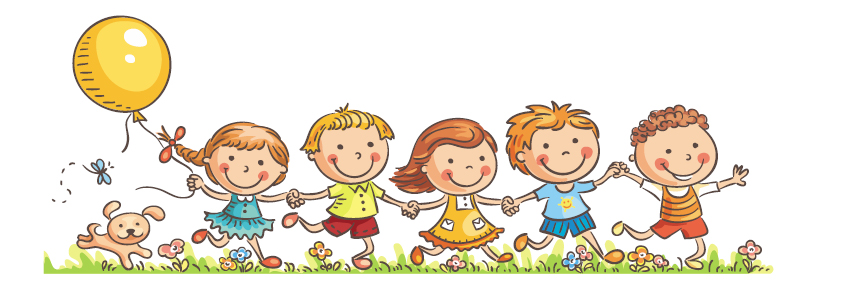 Ředitelka Mateřské školy VÁŽANY, okres Vyškov, příspěvková organizace v souladu s §34 zákona č.561/2004 Sb. oznamuje, že zápis   do mateřské školy na školní rok 2023 - 2024 proběhne ve středu 3.5.2023Potřebné dokumenty k vyplnění je možné si vyzvednout v mateřské škole během běžného provozu nebo si přihlášku vytisknout na webových stránkách www.msvazany.cz  ve složce Dokumenty.K zápisu přinést:Řádně vyplněnou  - Žádost o přijetí dítěte                                   - Evidenční list – doplněný potvrzením dětského lékaře o řádném očkování dítěteRodný list dítěte formou prosté kopieObčanský průkaz – zákonný zástupceMožnosti podání žádosti:Osobní podání:  středa 3.5.2023  v čase od 8:00 do 12:00 Odešlete do datové schránky mateřské školy – eprk3jwPři obdržení žádosti vám bude přiděleno registrační číslo.V případě dotazů nás kontaktujte na čísle: 608 253 820 nebo na e-mailové adrese: ms.vazany@seznam.cz.Kontaktní osoba: Jarmila Voščeková, ředitelka MŠ VÁŽANY